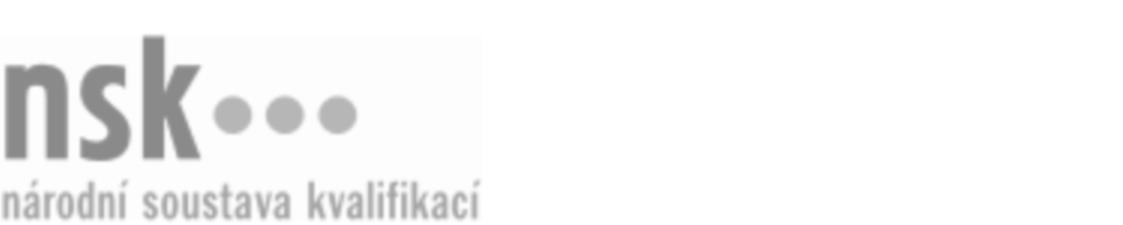 Kvalifikační standardKvalifikační standardKvalifikační standardKvalifikační standardKvalifikační standardKvalifikační standardKvalifikační standardKvalifikační standardInstalatér soustav s tepelnými čerpadly a mělkých geotermálních systémů (kód: 26-074-M) Instalatér soustav s tepelnými čerpadly a mělkých geotermálních systémů (kód: 26-074-M) Instalatér soustav s tepelnými čerpadly a mělkých geotermálních systémů (kód: 26-074-M) Instalatér soustav s tepelnými čerpadly a mělkých geotermálních systémů (kód: 26-074-M) Instalatér soustav s tepelnými čerpadly a mělkých geotermálních systémů (kód: 26-074-M) Instalatér soustav s tepelnými čerpadly a mělkých geotermálních systémů (kód: 26-074-M) Instalatér soustav s tepelnými čerpadly a mělkých geotermálních systémů (kód: 26-074-M) Autorizující orgán:Ministerstvo průmyslu a obchoduMinisterstvo průmyslu a obchoduMinisterstvo průmyslu a obchoduMinisterstvo průmyslu a obchoduMinisterstvo průmyslu a obchoduMinisterstvo průmyslu a obchoduMinisterstvo průmyslu a obchoduMinisterstvo průmyslu a obchoduMinisterstvo průmyslu a obchoduMinisterstvo průmyslu a obchoduMinisterstvo průmyslu a obchoduMinisterstvo průmyslu a obchoduSkupina oborů:Elektrotechnika, telekomunikační a výpočetní technika (kód: 26)Elektrotechnika, telekomunikační a výpočetní technika (kód: 26)Elektrotechnika, telekomunikační a výpočetní technika (kód: 26)Elektrotechnika, telekomunikační a výpočetní technika (kód: 26)Elektrotechnika, telekomunikační a výpočetní technika (kód: 26)Elektrotechnika, telekomunikační a výpočetní technika (kód: 26)Týká se povolání:Kvalifikační úroveň NSK - EQF:444444444444Odborná způsobilostOdborná způsobilostOdborná způsobilostOdborná způsobilostOdborná způsobilostOdborná způsobilostOdborná způsobilostNázevNázevNázevNázevNázevÚroveňÚroveňOrientace v legislativě, normách a certifikaci v oblasti instalace soustav s tepelnými čerpadly a mělkých geotermálních systémůOrientace v legislativě, normách a certifikaci v oblasti instalace soustav s tepelnými čerpadly a mělkých geotermálních systémůOrientace v legislativě, normách a certifikaci v oblasti instalace soustav s tepelnými čerpadly a mělkých geotermálních systémůOrientace v legislativě, normách a certifikaci v oblasti instalace soustav s tepelnými čerpadly a mělkých geotermálních systémůOrientace v legislativě, normách a certifikaci v oblasti instalace soustav s tepelnými čerpadly a mělkých geotermálních systémů44Orientace v provedení tepelných čerpadelOrientace v provedení tepelných čerpadelOrientace v provedení tepelných čerpadelOrientace v provedení tepelných čerpadelOrientace v provedení tepelných čerpadel44Orientace v činnosti tepelného čerpadlaOrientace v činnosti tepelného čerpadlaOrientace v činnosti tepelného čerpadlaOrientace v činnosti tepelného čerpadlaOrientace v činnosti tepelného čerpadla44Výpočty soustav s tepelným čerpadlemVýpočty soustav s tepelným čerpadlemVýpočty soustav s tepelným čerpadlemVýpočty soustav s tepelným čerpadlemVýpočty soustav s tepelným čerpadlem44Instalace soustav s tepelnými čerpadlyInstalace soustav s tepelnými čerpadlyInstalace soustav s tepelnými čerpadlyInstalace soustav s tepelnými čerpadlyInstalace soustav s tepelnými čerpadly44Údržba a opravy soustav s tepelnými čerpadlyÚdržba a opravy soustav s tepelnými čerpadlyÚdržba a opravy soustav s tepelnými čerpadlyÚdržba a opravy soustav s tepelnými čerpadlyÚdržba a opravy soustav s tepelnými čerpadly44Využití geotermálních zdrojů pro tepelná čerpadlaVyužití geotermálních zdrojů pro tepelná čerpadlaVyužití geotermálních zdrojů pro tepelná čerpadlaVyužití geotermálních zdrojů pro tepelná čerpadlaVyužití geotermálních zdrojů pro tepelná čerpadla44Instalatér soustav s tepelnými čerpadly a mělkých geotermálních systémů,  29.03.2024 3:02:31Instalatér soustav s tepelnými čerpadly a mělkých geotermálních systémů,  29.03.2024 3:02:31Instalatér soustav s tepelnými čerpadly a mělkých geotermálních systémů,  29.03.2024 3:02:31Instalatér soustav s tepelnými čerpadly a mělkých geotermálních systémů,  29.03.2024 3:02:31Strana 1 z 2Strana 1 z 2Kvalifikační standardKvalifikační standardKvalifikační standardKvalifikační standardKvalifikační standardKvalifikační standardKvalifikační standardKvalifikační standardPlatnost standarduPlatnost standarduPlatnost standarduPlatnost standarduPlatnost standarduPlatnost standarduPlatnost standarduStandard je platný od: 05.09.2018Standard je platný od: 05.09.2018Standard je platný od: 05.09.2018Standard je platný od: 05.09.2018Standard je platný od: 05.09.2018Standard je platný od: 05.09.2018Standard je platný od: 05.09.2018Instalatér soustav s tepelnými čerpadly a mělkých geotermálních systémů,  29.03.2024 3:02:31Instalatér soustav s tepelnými čerpadly a mělkých geotermálních systémů,  29.03.2024 3:02:31Instalatér soustav s tepelnými čerpadly a mělkých geotermálních systémů,  29.03.2024 3:02:31Instalatér soustav s tepelnými čerpadly a mělkých geotermálních systémů,  29.03.2024 3:02:31Strana 2 z 2Strana 2 z 2